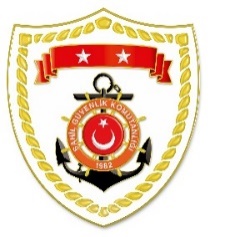 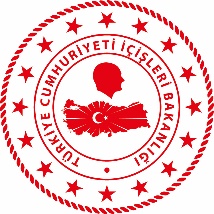 Marmara BölgesiKaradeniz BölgesiAkdeniz BölgesiS.
NoTARİHMEVKİ VE ZAMANKURTARILAN SAYISIKURTARILAN/YEDEKLENEN TEKNE SAYISIAÇIKLAMA130 Kasım 2021BALIKESİR/Bandırma 14.40--Çelebi Limanı içerisinde 1 şahsın kayıp olduğunun bildirilmesi üzerine icra edilen arama kurtarma faaliyetleri neticesinde bahse konu şahsın cansız bedenine Çelebi Limanı kayalıklar mevkiinde ulaşılmış ve 112 Acil Sağlık Ambulansı personeline teslim edilmiştir.S.
NoTARİHMEVKİ VE ZAMANKURTARILAN SAYISIKURTARILAN/YEDEKLENEN TEKNE SAYISIAÇIKLAMA201 Aralık 2021 ZONGULDAK/Ereğli 05.30--Ereğli Limanı içerisinde 1 şahsın kayıp olduğunun bildirilmesi üzerine başlatılan arama kurtarma faaliyetleri neticesinde herhangi bir bulguya rastlanmamıştır. Arama kurtarma faaliyetlerine devam edilmektedir.S.
NoTARİHMEVKİ VE ZAMANKURTARILAN SAYISIKURTARILAN/YEDEKLENEN TEKNE SAYISIAÇIKLAMA130 Kasım 2021ANTALYA/Konyaaltı13.501-Konyaaltı ilçesi sahilinden 1 şahsın denize girdiği, şiddetli dalga nedeniyle geri dönemediği ve boğulma tehlikesinin olduğu bilgisinin alınması üzerine icra edilen arama kurtarma faaliyetleri neticesinde bahse konu şahıs sahilden yaklaşık 6-7 metre açıkta deniz yüzeyinde tespit edilerek kurtarılmış, bilinci açık ve sağlık durumu iyi halde 112 Acil Sağlık Ambulansı personeline teslim edilmiştir. 